В соответствии с Бюджетным кодексом Российской Федерации, со статьей 63 Устава муниципального образования Яновский сельсовет Зариского района Алтайского края, решением Собрания депутатов Яновского сельсовета от 15.06.2021 № 22 «О Положении о бюджетном процессе и финансовом контроле в муниципальном образовании Яновский сельсовет Зариского района Алтайского края, администрация сельсовета П О С Т А Н О В Л Я Е Т:1. Утвердить отчет об исполнении бюджета муниципального  образования Яновский сельсовет Заринского района Алтайского края за первый квартал 2022 года (Прилагается).2. Направить отчет об исполнении бюджета в комиссию по бюджету, налоговой и социальной политике Собрания депутатов Яновского сельсовета.3. Разместить настоящее постановление на официальном сайте администрации Яновского сельсовета Заринского района.4.  Настоящее постановление вступает в силу после его обнародования.Исполняющий полномочияглавы   сельсовета  						             Н.Б. ЛавриноваОТЧЕТоб исполнении бюджета муниципального образования Яновский сельсовет Заринского района Алтайского края за 1 квартал 2022 годаТаблица 1 Исполнение бюджета по доходам, расходам   и источникам финансирования дефицита бюджета муниципального образования Яновский сельсовет Заринского района Алтайского края за 1 квартал 2022 годатыс. руб.АДМИНИСТРАЦИЯ ЯНОВСКОГО СЕЛЬСОВЕТА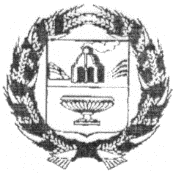 ЗАРИНСКОГО РАЙОНА АЛТАЙСКОГО КРАЯП О С Т А Н О В Л Е Н И Е     04.04.2022                                                                                                                 № 14с. ЯновоОб исполнении бюджета муниципального образования Яновский сельсовет Заринского района Алтайского края за первый квартал 2022 годаПРИЛОЖЕНИЕк постановлению Администрации Яновского  сельсовета Заринского района Алтайского краяот 00.04.2022  № 0 Наименование показателейУточненный план годаИсполнение за 1 квартал 2022 года123ДОХОДЫНалоговые доходы879173,8в том числеНалог на доходы физических лиц14649,3Единый сельскохозяйственный налог1658,9Налог на имущество физических лиц491,6Земельный налог514113,8Государственная пошлина за совершение нотариальных действий должностными лицами органов местного самоуправления, уполномоченными в соответствии с законодательными актами Российской Федерации на совершение нотариальных действий50,2Неналоговые доходы688101в том числеДоходы от сдачи в аренду имущества, находящегося в оперативном управлении органов управления сельских поселений и созданных ими учреждений (за исключением имущества муниципальных бюджетных и автономных учреждений)34-1,7Доходы, поступающие в порядке возмещения расходов, понесенных в связи с эксплуатацией имущества653102,3Административные штрафы, установленные законами субъектов Российской Федерации об административных правонарушениях10,4Безвозмездные поступления, всего3296,4367,2в том числеДотации бюджетам сельских поселений на выравнивание бюджетной обеспеченности из бюджетов муниципальных районов46,811,9Субвенции бюджетам сельских поселений на осуществление первичного воинского учета на территориях, где отсутствуют военные комиссариаты100,325,1Межбюджетные трансферты, передаваемые бюджетам муниципальных образований на осуществление части полномочий по решению вопросов местного значения в соответствии с заключенными соглашениями1836,6207,5Прочие межбюджетные трансферты, передаваемые бюджетам1312,7316,9Возврат прочие остатков субсидий, субвенций и иных межбюджетных трансфертов, имеющих целевое назначение, прошлых лет из бюджетов сельских поселений0-194,2ВСЕГО ДОХОДОВ4863,4642РАСХОДЫ01 Общегосударственные вопросы1152,231460102 Функционирование высшего должностного лица субъекта Российской Федерации и муниципального образования376,8125,80104 Функционирование Правительства Российской  Федерации, высших исполнительных органов государственной власти субъектов Российской Федерации, местных администраций291,755,40107 Обеспечение проведения выборов и референдумов24,900111 Резервные фонды100113 Другие общегосударственные вопросы457,8133,402 Национальная оборона100,322,40203 Осуществление первичного воинского учета на территориях, где отсутствуют военные комиссариаты100,22,403 Национальная  безопасность и правоохранительная деятельность129210310 Защита населения и территорий от чрезвычайных ситуаций природного и техногенного характера, гражданская оборона1292104 Национальная экономика74054,10409 Дорожное хозяйство (дорожные фонды)71354,10412 Другие вопросы в области национальной экономики27005 Жилищно-коммунальное хозяйство1706,4202,90502 Коммунальное хозяйство1702,4202,90503 Благоустройство4008 Культура, кинематография           10903820801 Культура430,2139,40804 Другие вопросы в области культуры, кинематографии659,8242,610 Социальная политика174,21001Пенсионное обеспечение174,211 ФИЗИЧЕСКАЯ КУЛЬТУРА И СПОРТ5011 02 Массовый спорт50ВСЕГО РАСХОДОВ4939,91001,2Источники финансирования дефицита бюджета муниципального образования Яновский сельсовет Заринского района   Алтайского края,  всего-76,5-359,2в том числеизменение остатков средств-76,5-359,2